Programme Name: COVID-19 Awareness PledgeDate: 13-Oct-2020Time Duration: 10 MinutesTotal Number of Participants: 15Venue: Presidency CollegeAs per the directions of Union Government and guidance of our Principal Dr. Pradeep Kumar Shinde, COVID-19 Awareness pledge was organized by NSS unit of Presidency College on 13-Oct-2020 to spread the awareness amongst fellow citizens in the workplace, neighbourhood, etc., All our staff took the pledge to follow the required safety measures and determined to maintain social distancing, wearing mask, personal hygiene by sanitizing hands and check the spread of the virus. The staff members of various departments and NSS Officer took the pledge in quadrangle of our College premises. We all stay safe and healthy to create healthy society.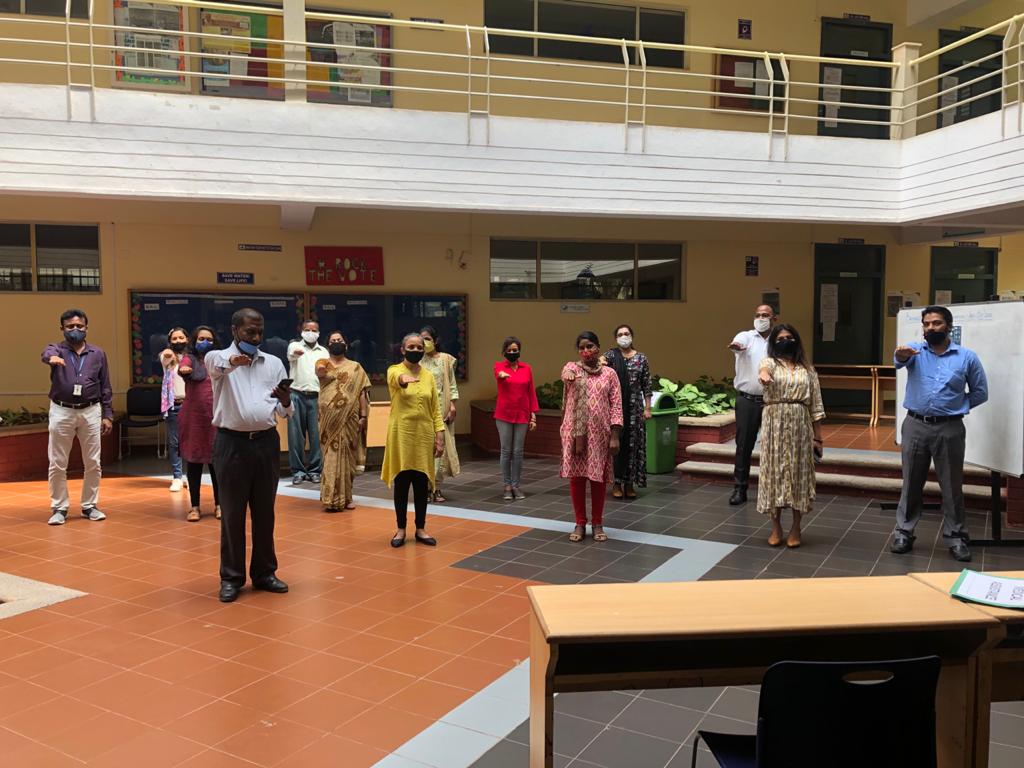 